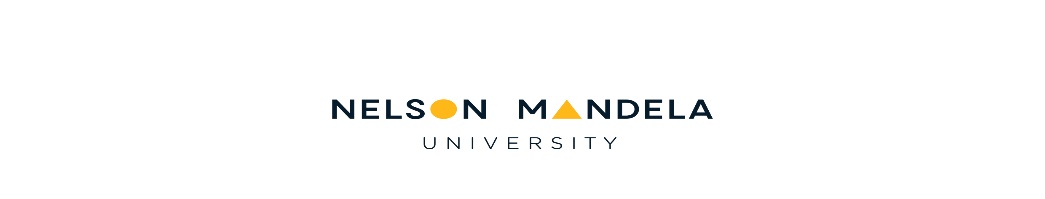 		DRAFT RECRUITMENT ADVERTISEMENTFACULTYCIO: ICT ServicesDEPARTMENTICT Services and OperationsCAMPUSNorth CampusGRADE12POSITIONAdministrative Assistant: ICT OperationsREF NUMBER (POST CODE)2895UPDATED JOB PROFILE/DESCRIPTIONUpdated 2020Updated 2020Updated 2020DATE DRAFT ADVERTISEMENT RECEIVED (2 weeks before expected advertising date)DATE TO ADVERTISE POST (2 weeks)25 August 2020CONFIRMATION OF BUDGETYESOFFICE DETAILS(Indicate if the position is permanent OR contract (if contract, specify the relevant contract period)(Indicate if the position is permanent OR contract (if contract, specify the relevant contract period)(Indicate if the position is permanent OR contract (if contract, specify the relevant contract period)(Indicate if the position is permanent OR contract (if contract, specify the relevant contract period)(Indicate if the position is permanent OR contract (if contract, specify the relevant contract period)(Indicate if the position is permanent OR contract (if contract, specify the relevant contract period)(Indicate if the position is permanent OR contract (if contract, specify the relevant contract period)(Indicate if the position is permanent OR contract (if contract, specify the relevant contract period)PERMANENT(mark adjacent block with X)xxCONTRACT PERIOD (indicate period)CONTRACT PERIOD (indicate period)CONTRACT PERIOD (indicate period)(Indicate if the position is full-time OR part-time. IWCs are not included in this template – please contact your HRC for the relevant form.)(Indicate if the position is full-time OR part-time. IWCs are not included in this template – please contact your HRC for the relevant form.)(Indicate if the position is full-time OR part-time. IWCs are not included in this template – please contact your HRC for the relevant form.)(Indicate if the position is full-time OR part-time. IWCs are not included in this template – please contact your HRC for the relevant form.)(Indicate if the position is full-time OR part-time. IWCs are not included in this template – please contact your HRC for the relevant form.)(Indicate if the position is full-time OR part-time. IWCs are not included in this template – please contact your HRC for the relevant form.)(Indicate if the position is full-time OR part-time. IWCs are not included in this template – please contact your HRC for the relevant form.)(Indicate if the position is full-time OR part-time. IWCs are not included in this template – please contact your HRC for the relevant form.)FULL-TIMExxPART-TIME (5/8)PART-TIME (5/8)PART-TIME (5/8)(Indicate if the position is to be advertised internally only (NMMU Staff portal)/ externally (NMMU staff portal & printed media as selected below)(Indicate if the position is to be advertised internally only (NMMU Staff portal)/ externally (NMMU staff portal & printed media as selected below)(Indicate if the position is to be advertised internally only (NMMU Staff portal)/ externally (NMMU staff portal & printed media as selected below)(Indicate if the position is to be advertised internally only (NMMU Staff portal)/ externally (NMMU staff portal & printed media as selected below)(Indicate if the position is to be advertised internally only (NMMU Staff portal)/ externally (NMMU staff portal & printed media as selected below)(Indicate if the position is to be advertised internally only (NMMU Staff portal)/ externally (NMMU staff portal & printed media as selected below)(Indicate if the position is to be advertised internally only (NMMU Staff portal)/ externally (NMMU staff portal & printed media as selected below)(Indicate if the position is to be advertised internally only (NMMU Staff portal)/ externally (NMMU staff portal & printed media as selected below)INTERNAL(mark adjacent block with X)EXTERNAL(mark adjacent block with X)EXTERNAL(mark adjacent block with X)EXTERNAL(mark adjacent block with X)xxMedia to be used for advertising for advertising externally (mark ONE adjacent block with an X)Media to be used for advertising for advertising externally (mark ONE adjacent block with an X)Media to be used for advertising for advertising externally (mark ONE adjacent block with an X)Media to be used for advertising for advertising externally (mark ONE adjacent block with an X)Media to be used for advertising for advertising externally (mark ONE adjacent block with an X)Media to be used for advertising for advertising externally (mark ONE adjacent block with an X)Media to be used for advertising for advertising externally (mark ONE adjacent block with an X)Media to be used for advertising for advertising externally (mark ONE adjacent block with an X)MEDIADisclaimer:In accordance with the HR Recruitment Policy, HR will only pay for full advertisements for post levels P1-5 (and P6 on motivation), and place one-liner advertisements for other post levels. Advertisements will be placed in the EP Herald (post levels 9 – 18) and the Sunday Times Careers (post levels 1 – 8), informing individuals that full advertisements are available on the NMMU website.Should faculties/directorates wish to place full ads in the above-mentioned or other media for, it will be for their own account* (except for positions on P1-5).  In such cases, secretaries need to obtain order numbers and forward these to both HR Consultants and the Branding Section for record purposes. IWCs – Deans/Directors to directly liaise with Branding Section (HR Consultants only to place ads on the web)Disclaimer:In accordance with the HR Recruitment Policy, HR will only pay for full advertisements for post levels P1-5 (and P6 on motivation), and place one-liner advertisements for other post levels. Advertisements will be placed in the EP Herald (post levels 9 – 18) and the Sunday Times Careers (post levels 1 – 8), informing individuals that full advertisements are available on the NMMU website.Should faculties/directorates wish to place full ads in the above-mentioned or other media for, it will be for their own account* (except for positions on P1-5).  In such cases, secretaries need to obtain order numbers and forward these to both HR Consultants and the Branding Section for record purposes. IWCs – Deans/Directors to directly liaise with Branding Section (HR Consultants only to place ads on the web)Disclaimer:In accordance with the HR Recruitment Policy, HR will only pay for full advertisements for post levels P1-5 (and P6 on motivation), and place one-liner advertisements for other post levels. Advertisements will be placed in the EP Herald (post levels 9 – 18) and the Sunday Times Careers (post levels 1 – 8), informing individuals that full advertisements are available on the NMMU website.Should faculties/directorates wish to place full ads in the above-mentioned or other media for, it will be for their own account* (except for positions on P1-5).  In such cases, secretaries need to obtain order numbers and forward these to both HR Consultants and the Branding Section for record purposes. IWCs – Deans/Directors to directly liaise with Branding Section (HR Consultants only to place ads on the web)Disclaimer:In accordance with the HR Recruitment Policy, HR will only pay for full advertisements for post levels P1-5 (and P6 on motivation), and place one-liner advertisements for other post levels. Advertisements will be placed in the EP Herald (post levels 9 – 18) and the Sunday Times Careers (post levels 1 – 8), informing individuals that full advertisements are available on the NMMU website.Should faculties/directorates wish to place full ads in the above-mentioned or other media for, it will be for their own account* (except for positions on P1-5).  In such cases, secretaries need to obtain order numbers and forward these to both HR Consultants and the Branding Section for record purposes. IWCs – Deans/Directors to directly liaise with Branding Section (HR Consultants only to place ads on the web)Disclaimer:In accordance with the HR Recruitment Policy, HR will only pay for full advertisements for post levels P1-5 (and P6 on motivation), and place one-liner advertisements for other post levels. Advertisements will be placed in the EP Herald (post levels 9 – 18) and the Sunday Times Careers (post levels 1 – 8), informing individuals that full advertisements are available on the NMMU website.Should faculties/directorates wish to place full ads in the above-mentioned or other media for, it will be for their own account* (except for positions on P1-5).  In such cases, secretaries need to obtain order numbers and forward these to both HR Consultants and the Branding Section for record purposes. IWCs – Deans/Directors to directly liaise with Branding Section (HR Consultants only to place ads on the web)Disclaimer:In accordance with the HR Recruitment Policy, HR will only pay for full advertisements for post levels P1-5 (and P6 on motivation), and place one-liner advertisements for other post levels. Advertisements will be placed in the EP Herald (post levels 9 – 18) and the Sunday Times Careers (post levels 1 – 8), informing individuals that full advertisements are available on the NMMU website.Should faculties/directorates wish to place full ads in the above-mentioned or other media for, it will be for their own account* (except for positions on P1-5).  In such cases, secretaries need to obtain order numbers and forward these to both HR Consultants and the Branding Section for record purposes. IWCs – Deans/Directors to directly liaise with Branding Section (HR Consultants only to place ads on the web)Disclaimer:In accordance with the HR Recruitment Policy, HR will only pay for full advertisements for post levels P1-5 (and P6 on motivation), and place one-liner advertisements for other post levels. Advertisements will be placed in the EP Herald (post levels 9 – 18) and the Sunday Times Careers (post levels 1 – 8), informing individuals that full advertisements are available on the NMMU website.Should faculties/directorates wish to place full ads in the above-mentioned or other media for, it will be for their own account* (except for positions on P1-5).  In such cases, secretaries need to obtain order numbers and forward these to both HR Consultants and the Branding Section for record purposes. IWCs – Deans/Directors to directly liaise with Branding Section (HR Consultants only to place ads on the web)Disclaimer:In accordance with the HR Recruitment Policy, HR will only pay for full advertisements for post levels P1-5 (and P6 on motivation), and place one-liner advertisements for other post levels. Advertisements will be placed in the EP Herald (post levels 9 – 18) and the Sunday Times Careers (post levels 1 – 8), informing individuals that full advertisements are available on the NMMU website.Should faculties/directorates wish to place full ads in the above-mentioned or other media for, it will be for their own account* (except for positions on P1-5).  In such cases, secretaries need to obtain order numbers and forward these to both HR Consultants and the Branding Section for record purposes. IWCs – Deans/Directors to directly liaise with Branding Section (HR Consultants only to place ads on the web)AGREED DATE TO SHORTLISTING MEETING(Within 2 weeks after closing date)AGREED DATE TO SHORTLISTING MEETING(Within 2 weeks after closing date)AGREED DATE TO SHORTLISTING MEETING(Within 2 weeks after closing date)AGREED DATE TO SHORTLISTING MEETING(Within 2 weeks after closing date)2 September 2020. 7 September 20202 September 2020. 7 September 20202 September 2020. 7 September 20202 September 2020. 7 September 2020HUMAN RESOURCES – full costs(mark adjacent block with X)HUMAN RESOURCES – full costs(mark adjacent block with X)xxxxxxCOMBINATION – partial costs(mark adjacent block with X)COMBINATION – partial costs(mark adjacent block with X)COST CENTRECOST CENTRE5490CORE PURPOSE OF JOBMain purpose of the job: Perform administration job required by users. Maintain the information systems on Telecommunications infrastructure. Assist with the training of Telecommunications Systems.KEY PERFORMANCE AREASKEY PERFORMANCE AREASKEY PERFORMANCE AREASCreating and Maintaining the Telephone Management SystemCreating and Maintaining Call Barring MonitoringCreating and Maintaining RightFax accountsCreating and Maintaining Voicemail accountsICT Operations support and related administrationCreating and Maintaining the Telephone Management SystemCreating and Maintaining Call Barring MonitoringCreating and Maintaining RightFax accountsCreating and Maintaining Voicemail accountsICT Operations support and related administrationCreating and Maintaining the Telephone Management SystemCreating and Maintaining Call Barring MonitoringCreating and Maintaining RightFax accountsCreating and Maintaining Voicemail accountsICT Operations support and related administrationCORE COMPETENCIES CORE COMPETENCIES Strong administrative skillsAbility to work on own initiative and as part of a teamGood verbal and written communication skillsService orientated and good etiquette skillsMeticulous attention to detailAbility to present basic training coursesProficiency in MS Office (Outlook, Word, Excel)Strong administrative skillsAbility to work on own initiative and as part of a teamGood verbal and written communication skillsService orientated and good etiquette skillsMeticulous attention to detailAbility to present basic training coursesProficiency in MS Office (Outlook, Word, Excel)REQUIREMENTSREQUIREMENTSRequired minimum education: MatricMinimum of 2 years’ relevant experience  Required minimum education: MatricMinimum of 2 years’ relevant experience  SCREENING QUESTIONSSCREENING QUESTIONSDo you have any experience working on a Telephone Management System?Do you know how to work on MS Word and Ms Excel?Do you have any experience working with Telephone accounts queries?Do you have any experience working on a RightFax System?Do you have any experience working on a Telephone Management System?Do you know how to work on MS Word and Ms Excel?Do you have any experience working with Telephone accounts queries?Do you have any experience working on a RightFax System?SALARY RANGES (peromnes)We propose that we put a link to show our benefits and a link (websites) for the recruiting faculty or department.SALARY RANGES (peromnes)We propose that we put a link to show our benefits and a link (websites) for the recruiting faculty or department.ADDITIONAL INFORMATION e.g. contact person and telephone number, e-mail; etc.CLOSING DATE FOR APPLICATIONS:ADDITIONAL INFORMATION e.g. contact person and telephone number, e-mail; etc.CLOSING DATE FOR APPLICATIONS:Cover letterPsychometrics/skills testsReference checksPresentationsPortfolios Equity targeted groups to be specified on the advertCover letterPsychometrics/skills testsReference checksPresentationsPortfolios Equity targeted groups to be specified on the advertSIGNATURE: HEAD OF DEPARTMENTDATESIGNATURE:  DEAN/ DIRECTOR/ REGISTRAR DATESIGNATURE: EXECUTIVE DIRECTOR HRDATESHORTLISTING/ INTERVIEW MEETING DATESSHORTLISTING/ INTERVIEW MEETING DATESSHORTLISTING/ INTERVIEW MEETING DATESSHORTLISTING/ INTERVIEW MEETING DATESDATE OF SHORTLISTING(At least 2 proposed date)DATE OF SHORTLISTING(At least 2 proposed date)DATE INTERVIEW(At least 2 proposed date)DATE MINUTES SIGNED OFF BY CHAIRPERSON(Within 5 working days after interviews)EE PROTOCOL APPLICATIONYESNODATE OF OFFERDATE OF APPOINTMENTREMARKSREMARKSREMARKSREMARKS